Přihláška výstavního projektu pro Galerii mladých na rok 2024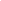 	Vyplňuje galerieDatum podání přihlášky:		_______________________Výstavní termín přidělen:		_______________________1	Údaje o žadateliJméno a příjmení			Narozen/a				Kontaktní adresa			PSČ					Telefon				E-mail					2	Údaje o projektuNázev projektu			Preferovaný termín konání		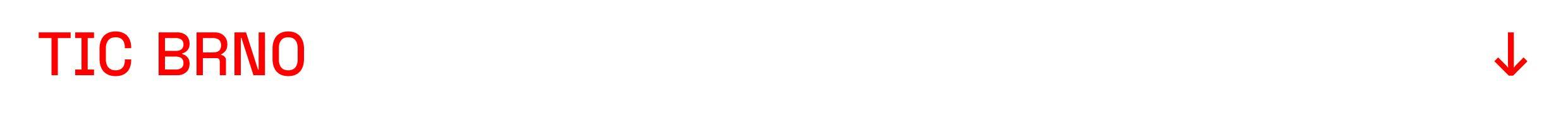 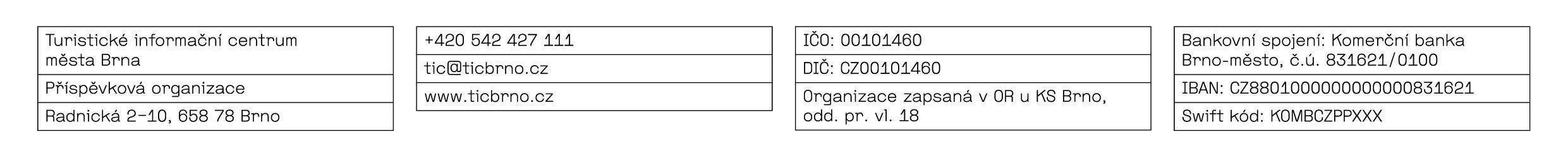 Spolupracovníci / spoluprac. instit.	Kontaktní adresa			PSČ					3	Popis projektu a způsob řešení	(rozsah 6–10 řádků)4	Seznam požadovaných přílohstručná charakteristika projektu a obrazovádokumentace výstavního projektu v rozsahu 1–3 NSportfolio umělce / kurátora včetně CVDatum					Podpis žadatele____________________      	_______________________* Žadatelem může být umělec nebo kurátor projektu